ПЛАН И РАСПОРЕД ПРЕДАВАЊАП1, П2, ...., П15 – Предавање прво, Предавање друго, ..., Предавање петнаесто, Ч – ЧасоваПЛАН И РАСПОРЕД ВЈЕЖБИВ1, В2, ...., В15 – Вјежба прва, Вјежба друга, ..., Вјежба петнаеста, ТВ – Теоријска вјежба, ПВ – Практична вјежба, Ч - ЧасоваПРЕДМЕТНИ НАСТАВНИК:Доц. др Бобана ЧегарПроф. Др Јелена Пољашевић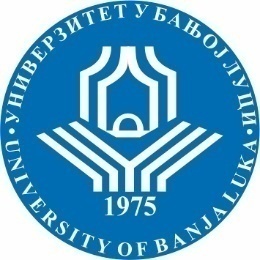 УНИВЕРЗИТЕТ У БАЊОЈ ЛУЦИЕКОНОМСКИ ФАКУЛТЕТ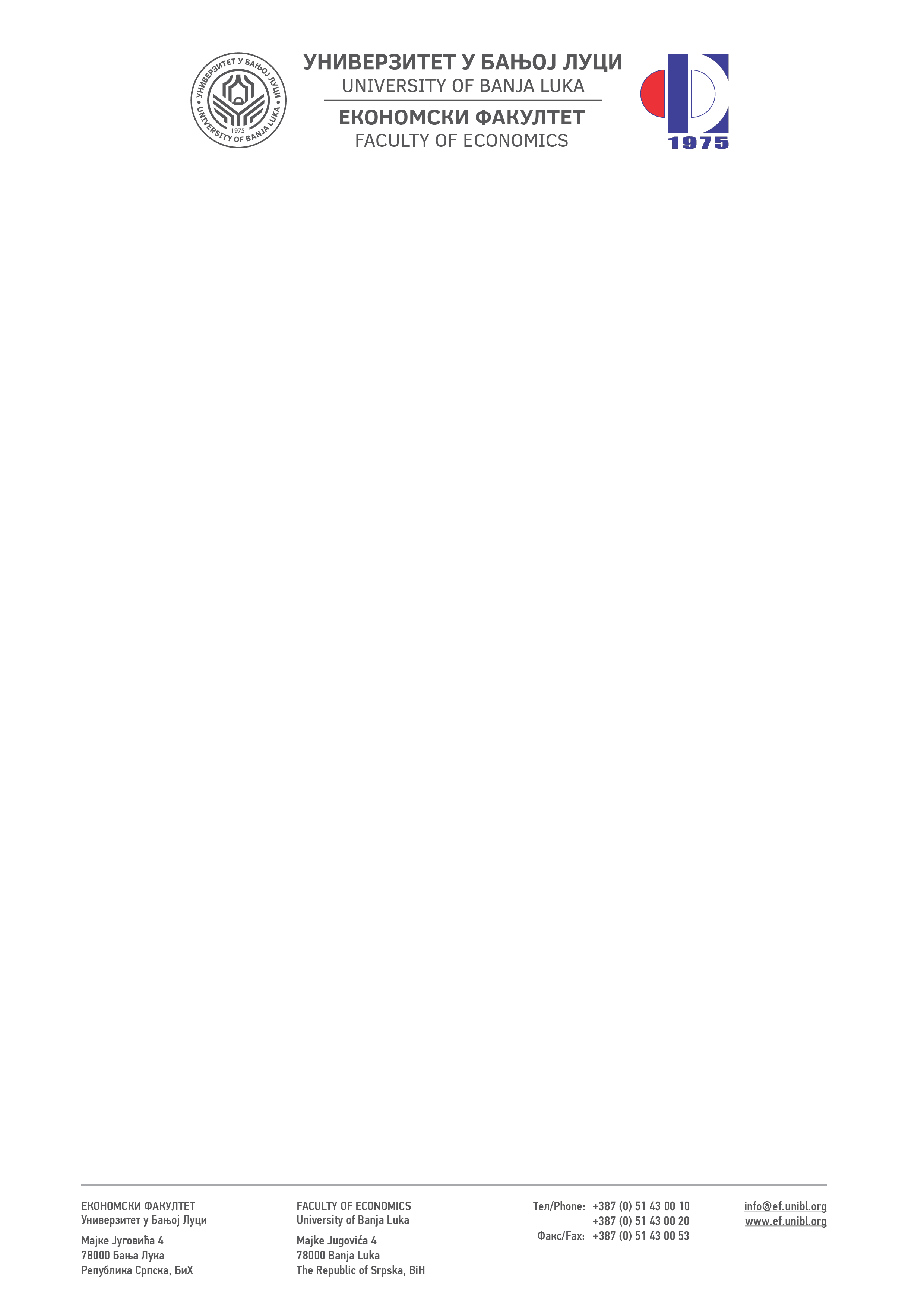 Академска годинаПредметШифра предметаСтудијски програмЦиклус студијаГодина студијаСеместарБрој студенатаБрој група за вјежбе2023/2024Финансијско рачуноводствоО14ФРАЕкономија и пословно управљањеПословна информатикаПрвиПрваДруги2004СедмицаПредавањеТематска јединицаДанДатумВријемеМјесто одржавањаЧНаставникIП1Увод у финансијско рачуноводствоПонедјељак19.02.2024.09:00-11:00А2др Бобана Чегар, доцентIП2Глобална процедура у књиговодствуПетак23.02.2024.13:00-15:00А2др Бобана Чегар, доцентIIП3Књиговодствена документацијаПонедјељак26.02.2024.09:00-11:00А2др Бобана Чегар, доцентIIП4Књиговодствени инструментиПетак01.03.2024.13:00-15:00А2др Бобана Чегар, доцентIIIП5Принципи уредног књиговодстваПонедјељак04.03.2024.09:00-11:00А2др Бобана Чегар, доцентIIIП6Рачуноводствена начелаПетак08.03.2024.13:00-15:00А2др Бобана Чегар, доцентIVП7Књиговодствени рачуни и правила књижења на рачунимаПонедјељак11.03.2024.09:00-11:00А2др Бобана Чегар, доцентIVП8Сопствени капиталПетак15.03.2024.13:00-15:00А2др Бобана Чегар, доцентVП9Дугорочне и краткорочне обавезеПонедјељак18.03.2024.09:00-11:00А2др Бобана Чегар, доцентVП10Измирење обавезаПетак22.03.2024.13:00-15:00А2др Бобана Чегар, доцентVIП11Појам и мјесто сталних средстава у књиг. ЦиклусуПонедјељак25.03.2024.09:00-11:00А2др Бобана Чегар, доцентVIП12Залихе материјалаПетак29.03.2024.13:00-15:00А2др Бобана Чегар, доцентVIIП13Залихе робеПонедјељак01.04.2024.09:00-11:00А2др Бобана Чегар, доцентVIIП14Друге врсте обртне имовинеПетак05.04.2024.13:00-15:00А2др Бобана Чегар, доцентVIIIПрви колоквијумПонедељак08.04.2024.08:30-12:30А, С14др Бобана Чегар, доцентIXП15Трошкови материјалаПонедјељак22.04.2024.09:00-11:00А2Проф. др Јелена ПољашевићIXП16Набавна вриједност продате робеПетак26.04.2024.13:00-15:00А2Проф. др Јелена ПољашевићXП17АмортизацијаПонедјељак29.04.2024.09:00-11:00А2Проф. др Јелена ПољашевићXП18Трошкови бруто зарада и накнадаПетак03.03.2024.(други термин)13:00-15:00А2Проф. др Јелена ПољашевићXIП19Нематеријални трошкови и остали расходиПонедјељак06.05.2024.(други термин)09:00-11:00А2Проф. др Јелена ПољашевићXIП20Финансијски расходиПетак10.05.2024.13:00-15:00А2Проф. др Јелена ПољашевићXIIП21Временска разграничењаПонедјељак13.05.2024.09:00-11:00А2Проф. др Јелена ПољашевићXIIП22РезервисањаПетак17.05.2024.13:00-15:00А2Проф. др Јелена ПољашевићXIIIП23Појам и принципи вредновања приходаПонедјељак20.05.2024.09:00-11:00А2Проф. др Јелена ПољашевићXIIIП24Пословн приходиПетак24.05.2024.13:00-15:00А2Проф. др Јелена ПољашевићXIVП25Финансијски и остали приходиПонедјељак27.05.2024.09:00-11:00А2Проф. др Јелена ПољашевићXIVП26Методе билансирања финансијског резултата, предзакључна и закључна књижењаПетак31.05.2024.13:00-15:00А2Проф. др Јелена ПољашевићXVДруги колоквијумПонедељак03.06.2024.08:30-12:30А, С14Др Бобана Чегар, доцентСедмицаВјежбаТип вјежбеТематска јединицаГрупаДанДатумВријемеМјесто одржавањаЧСарадникIВ1ТВ/пвРачуноводство и књиговодство; Глобална процедура у књиговодству; Финансијски извјештајиГ1,2Уторак27.02.2024.17:00 – 20:00А3Доц. др Бобана ЧегарIВ1ТВ/пвРачуноводство и књиговодство; Глобална процедура у књиговодству; Финансијски извјештајиГ3,4Сриједа28.02.2024.17:00 – 20:00А3Доц. др Бобана ЧегарIIВ2ТВ/пвКњиговодствена документација; Правила књижења; Врсте пословних промјена; Главна књига и дневник; Почетно стањеГ1,2Уторак05.03.2024.17:00 – 20:00А3Доц. др Бобана ЧегарIIВ2ТВ/пвКњиговодствена документација; Правила књижења; Врсте пословних промјена; Главна књига и дневник; Почетно стањеГ3,4Сриједа06.03.2024.17:00 – 20:00А3Доц. др Бобана ЧегарIIIВ3ТВ/пвКонтни оквир и контни план; Књиговодствени инструменти; Рачуноводствена једначина; Г1,2Уторак12.03.2024.17:00 – 20:00А3Доц. др Бобана ЧегарIIIВ3ТВ/пвКонтни оквир и контни план; Књиговодствени инструменти; Рачуноводствена једначина; Г3,4Сриједа13.03.2024.17:00 – 20:00А3Доц. др Бобана ЧегарIVВ4ТВ/пвКапиталГ1,2Уторак19.03.2024.17:00 – 20:00А3Доц. др Бобана ЧегарIVВ4ТВ/пвКапиталГ3,4Сриједа20.03.2024.17:00 – 20:00А3Доц. др Бобана ЧегарVВ5ТВ/пвКредити, обвезнице, мјенице, друге обавезеГ1,2Уторак26.03.2024.17:00 – 20:00А3Доц. др Бобана ЧегарVВ5ТВ/пвКредити, обвезнице, мјенице, друге обавезеГ3,4Сриједа27.03.2024.17:00 – 20:00А3Доц. др Бобана ЧегарVIВ6ТВ/пвПрибављање сталних средстава и залихаГ1,2Уторак02.04.2024.17:00 – 20:00А3Доц. др Бобана ЧегарVIВ6ТВ/пвПрибављање сталних средстава и залихаГ3,4Сриједа03.04.2024.17:00 – 20:00А3Доц. др Бобана ЧегарVIIПрви колоквијум08.04.2024.08:30 – 12:30A4Доц. др Бобана ЧегарVIIIВ7ТВ/пвТрошкови материјалаГ1,2Уторак23.04.2024.17:00 – 20:00А3Доц. др Бобана ЧегарVIIIВ7ТВ/пвТрошкови материјалаГ3,4Сриједа24.04.2024.17:00 – 20:00А3Доц. др Бобана ЧегарIXВ8ТВ/пвНабавна вриједност продате робеГ1,2Уторак30.04.2024.17:00 – 20:00А3Доц. др Бобана ЧегарIXВ8ТВ/пвНабавна вриједност продате робеГ3,4Сриједа01.05.2024.(други термин)17:00 – 20:00А3Доц. др Бобана ЧегарXВ9ТВ/пвПословни, финансијски и остали расходиГ1,2Уторак07.05.2024.17:00 – 20:00А3Доц. др Бобана ЧегарXВ9ТВ/пвПословни, финансијски и остали расходиГ3,4Сриједа08.05.2024.17:00 – 20:00А3Доц. др Бобана ЧегарXIВ10ТВ/пвВременска разграничења и резервисањаГ1,2Уторак14.05.2024.(други термин)17:00 – 20:00А3Доц. др Бобана ЧегарXIВ10ТВ/пвВременска разграничења и резервисањаГ3,4Сриједа15.05.2024.17:00 – 20:00А3Доц. др Бобана ЧегарXIIВ11ТВ/пвПриходиГ1,2Уторак21.05.2024.17:00 – 20:00А3Доц. др Бобана ЧегарXIIВ11ТВ/пвПриходиГ3,4Сриједа22.05.2024.17:00 – 20:00А3Доц. др Бобана ЧегарXIIIВ12ТВ/пвПредзакључна књижења и закључна књижењаГ1,2Уторак28.05.2024.17:00 – 20:00А3Доц. др Бобана ЧегарXIIIВ12ТВ/пвПредзакључна књижења и закључна књижењаГ3,4Сриједа29.05.2024.17:00 – 20:00А3Доц. др Бобана ЧегарXIVДруги колоквијумПонедељак08.06.2024.08:30 – 12:30A4Доц. др Бобана Чегар